			IDDS Curriculum Worksheet 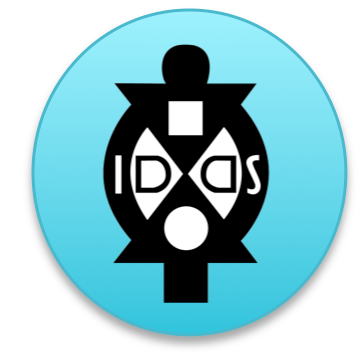 Prototype Assessment ToolNo one knows the IDDS projects better than you  - especially the design facilitators. This is your chance to reflect on how the challenges were framed, reflect on the types and quality of prototypes developed, and their potential future. Your responses will help IDIN:Capture facilitator reflections on the prototypes that come out of IDDSPossible future steps for the prototypes/technologiesIDDS Challenge:   Reviewer/s name and role:  Name of technology developed: Please provide a 2-sentence description of the prototype/technology: The problem/challenge was well framed and appropriate for a 5-week IDDS. 		To a small extent    1                    2              3                       4                5     To a great extent		Comments:This project provided a quality learning experience for IDDS participants.To a small extent    1                    2              3                       4                5     To a great extentComments:In your opinion, was the most promising prototype selected by the team to be the final project? If not, what other technologies do you believe deserve consideration?The state of the selected prototype/technology developed at the end of summit is:Idea/ concept state 1                    2              3                       4                5     Technically sound/workingComments:In the long term, what is the most likely dissemination model for taking this technology/prototype to scale? (Individual makers, centralized production…)Is there a sound value proposition for this technology?Anything else that is particularly interesting to note about this prototype/technology? (May address issues of affordability, usability, sustainability, scalability, transferability, etc.)The following questions assess the potential for working with the technology in the future. They can be answered qualitatively.Given the opportunity, should IDIN continue working on/ supporting this technology/ prototype development?Yes   /   No   /   MaybeIf No, why not?Answer 10-13, if you have answered yes/maybe to question 9. From your perspective, please list the critical next steps for this project. The list need not be exhaustive.Is there a project champion or a group with high potential for continuity? (among IDDS participants, community members, local organizers) a) Name/s and describe potential for continued involvement:And how about you? Do you see a future role for yourself with this project? If so, what?Are there local partners, institutions, NGO's etc. for whom the project would be a natural match? Has there been expressed interest?Is the prototype/technology a good match for any of our partner universities? (if applicable, specify which school, which program, class, etc.) 